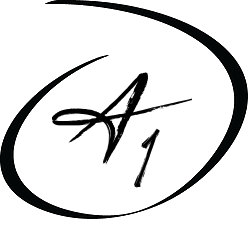 A1 Healthcare Staffing5533 W. 109th Street, Oak Lawn, IL 60453Phone: (708) 269-8665   Fax: (800) 730-1019Email: a1healthstaff@gmail.comWebsite: www.a1healthcarestaff.comDRUG AND/OR ALCOHOL TESTING CONSENT FORMEMPLOYEE AGREEMENT AND CONSENT TO DRUG AND/OR ALCOHOL TESTINGI hereby agree, upon a request made under the drug/alcohol testing policy of____________________ (the Company), to submit to a drug or alcohol test and to furnish asample of my urine, breath, and/or blood for analysis. I understand and agree that if I at anytime refuse to submit to a drug or alcohol test under company policy, or if I otherwise fail tocooperate with the testing procedures, I will be subject to immediate termination. I furtherauthorize and give full permission to have the Company and/or its company physician send thespecimen or specimens so collected to a laboratory for a screening test for the presence of anyprohibited substances under the policy, and for the laboratory or other testing facility to releaseany and all documentation relating to such test to the Company and/or to any governmentalentity involved in a legal proceeding or investigation connected with the test. Finally, I authorizethe Company to disclose any documentation relating to such test to any governmental entityinvolved in a legal proceeding or investigation connected with the test.I understand that only duly-authorized Company officers, employees, and agents will haveaccess to information furnished or obtained in connection with the test; that they will maintainand protect the confidentiality of such information to the greatest extent possible; and that theywill share such information only to the extent necessary to make employment decisions and torespond to inquiries or notices from government entities.I will hold harmless the Company, its company physician, and any testing laboratory theCompany might use, meaning that I will not sue or hold responsible such parties for any allegedharm to me that might result from such testing, including loss of employment or any other kind of adverse job action that might arise as a result of the drug or alcohol test, even if a Company or laboratory representative makes an error in the administration or analysis of the test or thereporting of the results. I will further hold harmless the Company, its company physician, andany testing laboratory the Company might use for any alleged harm to me that might result fromthe release or use of information or documentation relating to the drug or alcohol test, as longas the release or use of the information is within the scope of this policy and the procedures asexplained in the paragraph above.This policy and authorization have been explained to me in a language I understand, and I havebeen told that if I have any questions about the test or the policy, they will be answered.I UNDERSTAND THAT THE COMPANY WILL REQUIRE A DRUG SCREEN AND/ORALCOHOL TEST UNDER THIS POLICY WHENEVER I AM INVOLVED IN AN ON-THE-JOBACCIDENT OR INJURY UNDER CIRCUMSTANCES THAT SUGGEST POSSIBLEINVOLVEMENT OR INFLUENCE OF DRUGS OR ALCOHOL IN THE ACCIDENT OR INJURYEVENT, AND I AGREE TO SUBMIT TO ANY SUCH TEST.[Important note for the company [omit this from any consent form!]: Remember, "involved in anon-the-job accident or injury" means not only the one who was injured, but also anyone whoarguably or potentially contributed to the accident or injury event in any way, i.e., the personsuspected of causing someone else to get hurt gets tested as well. Testing only accident orinjury victims can, in the eyes of some, appear to be a way of discouraging workers from filingworkers' compensation claims, and that in turn can have a very unfavorable effect on workers'compensation retaliatory discharge lawsuits. See the sample drug/alcohol testing policy for anidea on how to reflect that caution in the policy.]_______________________________________________________       __________________Signature of Employee Date_______________________________________________________Employee's Name - Printed__________________________________________________                __________________Company Representative Date